Als verpleegkundige of verzorgende bied je de best mogelijke zorg. Daar sta je voor! Ook het kwaliteitsregister staat hiervoor. TMZ wil aan de eisen van het kwaliteitsregister voldoen. Op deze manier kan er beter worden vastgelegd wat je als verpleegkundige of verzorgende doet aan deskundigheidsbevordering. Zo kan de verpleegkundige of verzorgende de activiteiten opvoeren in haar portfolio. Daarnaast staat TMZ met het accreditatiekeurmerk niet alleen voor kwaliteit als werkgever, maar ook als opleider.Geaccrediteerde scholingHet Kwaliteitsregister V&V is een aanvulling op de wet BIG. Het BIG- register stelt voor herregistratie alleen een kwantitatieve eis; een bepaald aantal uren werken om voor herregistratie in het BIG- register in aanmerking te komen. Maar werkervaring is niet genoeg om cliënten deskundig te kunnen helpen en kwaliteit te kunnen garanderen. Daarom stelt het Kwaliteitsregister V&V eisen aan deskundigheidsbevordering.Het goed bijhouden van kennis en het trainen van vaardigheden is vooral in de zorgsector van groot belang. Het is dan ook belangrijk dat de deskundighedisbevorderende activiteiten die verpleegkundigen en verzorgenden volgen kwalitatief goed zijn..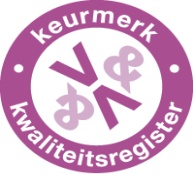 TMZ is geaccrediteerd voor haar deskundigheidsbevorderende activiteiten in het scholingsbeleid betreffende voorbehouden- en risicovolle handelingen.DoelHet doel hiervan is een bijdrage leveren aan de deskundigheidsbevordering en de kwaiteit van de zorg die beroepsbeoefenaren verlenenCanMEDS- competentiegebiedenDe inhoud van de bij- en nascholing moet verdeeld worden onder de punten van de CanMEDS- rollen.De CanMEDS- systematiek wordt gebruikt om de verschillende rollen (competenties) te beschrijven van zorgprofessionals. De systematiek bestaat uit één centrale rol (de zorgverlener met vakinhoudelijke competenties) en zes rollen die daarmee samenhangen. Samen vormen zij de zeven CanMEDS- rollen. De deskundigheidsbevordering die wordt geregistreerd in het Kwaliteitsregister V&V, wordt verdeeld over de zeven CanMEDS- rollen.
Een deskundigheidsbevorderende activiteit over het onderwerp, draagt bij aan het verder ontwikkelen van de betreffende competentie. De zeven competentiesVakinhoudelijk handelen: Heb ik meer kennis verworven over de zorgverlening aan cliënten?Communicatie: Heb ik meer kenneis verworven over de communicatie met cliënten.Samenwerking: Heb ik meer kennis verworven over het samenwerken met zorgontvangers, zorgverleners en zorginstellingen?Kennis en wetenschap: Heb ik meer kennis verworven om te reflecteren op mijn deskundigheid en de onderbouwing van mijn handelen?Maatschappelijk handelen: Heb ik meer kennis verworven over de maatschappelijke context en het bevorderen van gezondheid?Organisatie: Heb ik meer kennis verworven over de wijze waarop zorg kan worden georganiseerd?Professionaliteit en kwaliteit: Heb ik meer kennis verworven over de professionele standaard en kwalitetisborging?De voordelen van het kwaliteitsregister V&V op een rijWanneer je als verpleegkundige of verzorgende staat ingeschreven in het kwaliteitsregister V&V heeft dit een aantal voordelen:Je krijgt een beter inzicht in je eigen bevoegdheden en bekwaamheden.Je kunt aan cliënten, collega’s en werkgevers laten zien dat je deskundig bent en dat je die deskundigheid op peil houdt.Je kunt bij je leidinggevende beter aangeven welke scholing je nog nodig hebt om cliënten beter te kunnen verplegen en/of verzorgen.Het kwaliteitsregister is een eenvoudig en goedkoop hulpmiddel om aan te tonen dat je aan de eisen van de beroepsgroep voldoet.Verpleegkundigen zijn geregistreerd in het BIG- register. Voor verzorgenden niveau 3 is er, behalve het Kwaliteitsregister V&V, geen andere landelijke collectieve mogelijkheid om de kwaliteit aan te tonen.